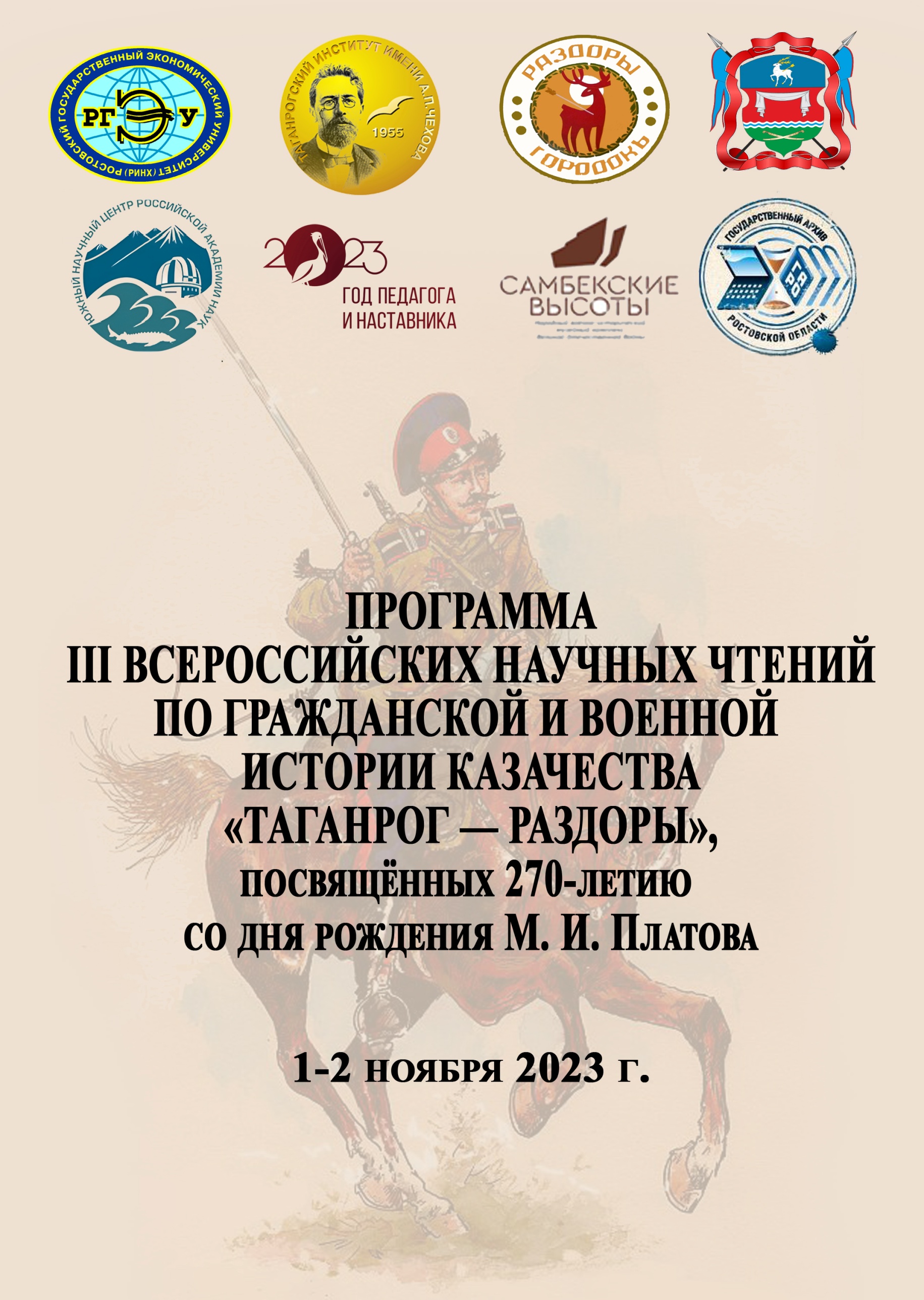 Программный комитетМакаренко Елена Николаевна – ректор Ростовского государственного экономического университета (РИНХ), доктор экономических наук, профессор – председательКринко Евгений Федорович – заместитель директора Южного научного центра РАН  по научной работе, доктор исторических наук – сопредседательТрапш Николай Алексеевич – директор Государственного архива Ростовской области, кандидат исторических наук, доцент - сопредседательВовченко Наталья Геннадьевна – проректор по научной работе и инновациям Ростовского государственного экономического университета (РИНХ), доктор экономических наук, профессорКолесникова Марина Евгеньевна – директор Гуманитарного института Северо-Кавказского федерального университета, доктор исторических наук, профессорМатяс Ирина Владимировна – директор литературно-мемориального музея Якуба Коласа г. МинскаШишов Алексе́й Васильевич – старший научный сотрудник Института военной истории Военной академии Генерального штаба МО РФ, кандидат исторических наукМатвеева Наталья Сергеевна – руководитель Центра истории и  культуры казачества Российской государственной библиотеки, кандидат исторических наукВладимир Михайлович Пегушин – начальник Управления образования Администрации Неклиновского района, кандидат педагогических наукБабич Леонид Петрович – заместитель директора Государственного казенного учреждения Ростовской области «Казаки Дона», руководитель КДМО «Донцы»Организационный комитетГолобородько Андрей Юрьевич – директор Таганрогского института имени А.П. Чехова (филиала) РГЭУ (РИНХ), депутат Городской думы г. Таганрога VII созыва, доктор политических наук, доцент – председательМерзляков Михаил Петрович – директор Раздорского этнографического музея-заповедника – сопредседательВенков Андрей Вадимович – заведующий лабораторией казачества Южного научного центра РАН, доктор исторических наук, профессор – сопредседательДьяченко Виталий Павлович – атаман юртового казачьего общества «Неклиновский юрт» – сопредседательМеняйленко Юлия Владимировна – директор народного военно-исторического музейного комплекса Великой Отечественной войны «Самбекские высоты» – сопредседательВолвенко Алексей Александрович – заместитель директора Таганрогского института имени А.П. Чехова (филиала) РГЭУ (РИНХ) по научной работе и проектной деятельности, кандидат ист. наук, доцентАгеева Валентина Анатольевна – декан факультета истории и филологии Таганрогского института имени А.П. Чехова (филиала) РГЭУ (РИНХ) (РИНХ), кандидат исторических наук, доцентФогель Елена Александровна – заместитель директор Народного военно-исторического музейного комплекса Великой Отечественной войны «Самбекские высоты» по научной, культурной и образовательной деятельностиТимошенко Елена Анатольевна – директор МБОУ Покровская СОШ «Неклиновский Образовательный Комплекс»Герасименко Артем  Владимирович – первый заместитель (товарищ) атамана юртового казачьего общества «Неклиновский юрт»Сухоненко Инна Александровна – учитель истории и обществознания высшей категории МБОУ Покровской СОШ «Неклиновский образовательный комплекс»Секретариат конференцииБарсегян Альберт Мельсикович – ассистент кафедры истории Таганрогского института имени А.П. Чехова (филиала) РГЭУ (РИНХ)Кальниченко Владислав Николаевич – научный сотрудник экспозиционно-этнографического отдела Раздорского этнографического музея-заповедникаКапканов Ефим Николаевич – ассистент кафедры истории Таганрогского института имени А.П. Чехова (филиала) РГЭУ (РИНХ)Митрофанова Антонина Игоревна – старший преподаватель кафедры истории Таганрогского института имени А.П. Чехова (филиала) РГЭУ (РИНХ)Павлова Ксения Анатольевна – научный сотрудник экспозиционно-этнографического отдела Раздорского этнографического музея-заповедника.Саркисян Арменак Гагикович – ассистент кафедры истории Таганрогского института имени А.П. Чехова (филиала) РГЭУ (РИНХ)Синцов Андрей Дмитриевич – магистрант Таганрогского института имени А. П. Чехова (филиала) РГЭУ (РИНХ)Смирнов Виктор Алексеевич – ассистент кафедры истории Таганрогского института имени А.П. Чехова (филиала) РГЭУ (РИНХ)РЕГЛАМЕНТ ВЫСТУПЛЕНИЙ:Доклады – до 10 минутВыступление в дискуссии – до 5 минутПРОГРАММА КОНФЕРЕНЦИИПЛЕНАРНОЕ ЗАСЕДАНИЕ1 ноября 2023 г.МЕСТО ПРОВЕДЕНИЯ:Народный военно-исторический музейный комплекс Великой Отечественной войны «Самбекские высоты»КОНФЕРЕНЦ-ЗАЛ №1 https://telemost.yandex.ru/j/17115355124333372653351516153788789278Открытие конференции10:30-10:50Приветственное слово директора Таганрогского института имени А.П. Чехова (филиала) РГЭУ (РИНХ), депутата Городской думы г. Таганрога VII созыва, доктора политических наук Андрея Юрьевича ГолобородькоПриветственное слово атамана юртового казачьего общества «Неклиновский юрт» Виталия Павловича ДьяченкоПриветственное слово директора Музейного комплекса Самбекские высоты Меняйленко Юлии ВладимировныПриветствия почетных гостейМОДЕРАТОРЫ:Венков Андрей Вадимович – заведующий лабораторией казачества Южного научного центра РАН, член постоянной комиссии по научно-исследовательской работе по делам казачества при Президенте РФ, доктор исторических наук, профессорВолвенко Алексей Александрович – заместитель директора по научной работе и проектной деятельности Таганрогского института имени А.П. Чехова (филиала) РГЭУ (РИНХ), член постоянной комиссии по научно-исследовательской работе  по делам казачества при Президенте РФ, кандидат исторически наук, доцентПленарные доклады10:50-13:00Верстание донских казаков князем Дмитрием Хворостининым Старков Олег Геннадьевичкраевед, руководитель НКО «Наследие»,г. ТюменьСудьба казаков лагеря королевича Владислава: от Московского похода и до Смоленской войны (1616-634)Евдокимов Роман Николаевичкандидат исторических наук, доцент Российского экономического университета им. Г. В. Плеханова, доцент Финансового университета при Правительстве Российской Федерации,г. ПодольскДонские казачьи полки в Итальянском и Швейцарском походах А.В. Суворова 1799 г.Шишов Алексей Васильевич кандидат исторических наук, старший научный сотрудник Института военной истории Военной академии Генерального штаба МО РФ,г. Москва О перспективах изучения донской историографии первой половины XIX века: к постановке проблемыМининков Николай Александрович доктор исторических наук, профессор кафедры специальных исторических дисциплин и методики преподавания истории и обществознания Института истории и международных отношений ЮФУ,г. Ростов-на-ДонуОт Военного министерства до войскового круга: институты и акторы власти в системе управлении войском Донским в позднеимперский период*Волвенко Алексей Александровичкандидат исторических наук, доцент, заместитель директора по научной работе и проектной деятельности Таганрогского института имени А.П. Чехова (филиала) РГЭУ (РИНХ),г. Таганрог*Исследование  выполнено  за  счет  гранта  Российского  научного  фонда  №  23-28-00653,  https://rscf.ru/project/23-28-00653/Высшее управление казачьими войсками Российской империи: некоторые особенности и специфика зарубежной историографии*Чжан Сяолиндоктор гуманитарных наук, профессор Шанхайского университета политологии и права, заведующий кафедрой русского языка института языков и культуры, г. Шанхай, КНРИван Юрьевич Юрченко,кандидат исторических наук, доцент,профессор Шанхайского университета политологии и права, г. Шанхай, КНРнаучный сотрудник Таганрогского института имени А.П. Чехова (филиала) РГЭУ (РИНХ)г. Таганрог*Исследование  выполнено  за  счет  гранта  Российского  научного  фонда  №  23-28-00653, https://rscf.ru/project/23-28-00653/Источники исследования повседневной жизни оренбургских казаков пореформенного периодаГодовова Елена Викторовнадоктор исторических наук, доцент,профессор кафедры история России Оренбургского государственного педагогического университета,г. ОренбургСтрелковое оружие периода Гражданской войны на территории Горного Алтая 1918-1922 г. (по материалам Национального музея Республики Алтай им. А.В. Анохина)Шаламов Иван Константиновичнаучный сотрудник Национального музея Республики Алтай имени А.В. Анохина, аспирант Алтайского государственного педагогического университета,г. Горно-АлтайскДокументы царицынского (сталинградского) Истпарта об участии казачества в гражданской войнеРвачева Ольга Владимировнадоктор исторических наук, доцент кафедры государственного управления и менеджментаВолгоградского института управления – филиал РАНХиГС, г. ВолгоградКазачья память о Второй мировой войне: героический и виктимный нарративыКаменцев Александр Андреевич, аспирант факультета истории Европейского университета в Санкт-ПетербургеИстория тверского казачества в исследовательских и образовательных практиках высшей школыКолесникова Марина Евгеньевна доктор исторических наук, профессор, директор Гуманитарного института Северо-Кавказского федерального университета,г. Ставрополь 270-летний юбилей М.И. Платова (на примере Дней культуры Ростовской области в Республике Беларусь)Матяс Ирина Владимировнадиректор литературно-мемориального музея Якуба Коласаг,г. МинскПесни донских казаков Ростовской области в локальных исполнительских традициях: сохранность жанров на современном этапеФигурская Дарья Владимировна,преподаватель ГБПОУ РО «Таганрогский музыкальный колледж»,г. ТаганрогПроект «Архивный Платов» в сетевом пространстве: предварительные итоги практической реализацииЖбанникова Марина ИсматовнаСтарший преподаватель кафедры теории и истории права и государства Южно-российского института управления РАНХиГС,г.Ростов-на-ДонуДИСКУССИОННАЯ ПЛОЩАДКА«КАЗАЧЬЕ ОБРАЗОВАНИЕ: ИСТОРИЯ И СОВРЕМЕННОСТЬ»1 ноября 2023 г.МЕСТО ПРОВЕДЕНИЯ:Народный военно-исторический музейный комплекс Великой Отечественной войны «Самбекские высоты»КОНФЕРЕНЦ-ЗАЛ №1 https://telemost.yandex.ru/j/17115355124333372653351516153788789278Время проведения13.00-14.00МОДЕРАТОРЫ:Голобородько Андрей Юрьевич – директор Таганрогского института имени А.П. Чехова (филиала) РГЭУ (РИНХ), депутат Городской думы г. Таганрога VII созыва, доктор политических наук, доцентАгеева Валентина Анатольевна – декан факультета истории и филологии Таганрогского института имени А.П. Чехова (филиала) РГЭУ (РИНХ) (РИНХ), кандидат исторических наук, доцентДокладыНепрерывное казачье образование: тенденции и перспективыМатвеева Наталья Сергеевнакандидат исторических наук, доцент, руководитель Центра истории и культуры казачества Российской государственной библиотеки, г. МоскваКазачье образование: традиции и учебные стандартыНищенко Анна Сергеевна учитель истории и обществознания МБОУ Марьевской СОШ имени воина-афганца Н. П. Лапшичёва, с. Марьевка Матвеево-Курганского районаПрактика наставничества в духовно-нравственном и патриотическом воспитании учащихся казачьей школы (на примере МБОУ Покровской СОШ «НОК» Неклиновского района)Сухоненко Инна Александровна,учитель истории и обществознания высшей категорииМБОУ Покровской СОШ  «НОК»,Неклиновский район, с. Покровское Опыт взаимодействия казачьего общества с образовательными организациями в контексте системы непрерывного казачьего образования: на примере опыта Неклиновского юртаРафтопуло Платон Сергеевичзаместитель начальника штаба  юртового казачьего общества «Неклиновский юрт»,Неклиновский район, с. Покровское Прикладной опыт сотрудничества факультета истории и филологии Таганрогского института имени А.П. Чехова (филиал) РГЭУ («РИНХ») с казачьими обществами и образовательными учреждениями со статусом "казачьи" в плоскости института наставничестваГолобородько Андрей  Юрьевичдоктор политических наук, директор Таганрогского института имени А.П. Чехова (филиала) РГЭУ (РИНХ), г. ТаганрогАгеева Валентина Анатольевна кандидат исторических наук, доцентдекан факультета истории и филологии Таганрогского института имени А.П. Чехова (филиала) РГЭУ («РИНХ»),г. ТаганрогКазачий компонент в учебно-воспитательном пространстве МБОУ СОШ № 23 г. ШахтыДреев Дмитрий Александрович,учитель истории и обществознания  МБОУ СОШ № 23,г. ШахтыСЕКЦИЯ МОЛОДЫХ ИССЛЕДОВАТЕЛЕЙ«КАЗАК НА ВОЙНЕ, НА СЛУЖБЕ, НА ЛЬГОТЕ»1 ноября 2023 г.МЕСТО ПРОВЕДЕНИЯ:Народный военно-исторический музейный комплекс Великой Отечественной войны «Самбекские высоты»КОНФЕРЕНЦ-ЗАЛ №2 https://telemost.yandex.ru/j/84760471148330584373020937823607852660Время проведения10.30-14.00МОДЕРАТОРЫ:Мерзляков Михаил Петрович – директор Раздорского этнографического музея-заповедника.Смирнов Виктор Алексеевич – ассистент кафедры истории Таганрогского института имени А.П. Чехова (филиала) РГЭУ (РИНХ).ДокладыИмя М.И. Платова в истории моей малой родины – слободы БольшекрепинскойДобринец Александра Евгеньевна учащаяся 10 класса МБОУ «Большекрепинская СОШ»им. Героя Советского Союза Пода П.А. со статусом «казачье»Родионово-Несветайского района Казаки на службе России в конце XVII векаСмольянинов Максим Николаевичучащийся 11 класса МБОУ СОШ № 23,г. ШахтыДинамика образа казака в представлениях отечественной и зарубежной общественности в период с 1812 по 1853 гг.Чекунов Георгий Витальевичстудент группы ИК-241Таганрогского института имени А. П. Чехова (филиала) РГЭУ (РИНХ),г. ТаганрогВооружение донских казаков в годы Крымской войны 1853-1856 гг.Яцун Сергей Ивановичстудент группы ИО-241 Таганрогского института имени А. П. Чехова (филиала) РГЭУ (РИНХ),г. ТаганрогРоль донского казачьего рода Иловайских в истории Матвеево-Курганского районаЗайцева Виктория Евгеньевнаучащаяся 9 классаМБОУ Марьевская СОШ им. воина-афганца Н. П. Лапшичева, п. Матвеев-КурганИстория и культура Оренбургского казачьего войскаМезенова Александра Игоревна студентка группы ИК-241 Таганрогского института имени А. П. Чехова (филиала) РГЭУ (РИНХ),г. ТаганрогИз истории Ставропольского казачьего юнкерского училища (1870-1898)Шафранов Михаил ДаниловичУчащийся 6 класса Ставропольского президентского кадетского училища,г. СтавропольКурень как символ материальной культуры казачества (на примере станиц Нижнего Дона)Мерзлякова Светлана Михайловнаучащаяся 6 классаМБОУ школа № 80 имени Героя Советского Союза Рихарда Зорге,г. Ростова-на-Дону«Судьба, опалённая войной» (донскому казаку, участнику Великой Отечественной войны Шатову Михаилу Петровичу посвящается)Глущенко Глеб Витальевичучащийся 9 классаМБОУ Покровской СОШ  «НОК», Неклиновский район, с. ПокровскоеОценка Булавинского восстания в отечественной историографииРузова Арина Сергеевна студентка группы ИК-221 Таганрогского института имени А. П. Чехова (филиала) РГЭУ (РИНХ), г. ТаганрогДонское казачество в научном наследии А.П. Пронштейна: опыт тематической характеристикиТрапш Алексей Николаевич учащийся 8 класса МАОУ «Лицей № 11»,г. Ростов-на-ДонуОбраз казаков в современной художественной культуре: на примере полотен С.А. ГавриляченкоГолийная Дарья Сергеевнастудентка группы ИК-221,Таганрогского института имени А.П. Чехова (филиала) РГЭУ (РИНХ),г. ТаганрогКазачьи легенды: возможности использования краеведческого материала на уроках историиЦыганенко Геогрий Юрьевичстудент группы ИО-241 Таганрогского института имени А. П. Чехова (филиала) РГЭУ (РИНХ),г. ТаганрогПЛЕНАРНОЕ ЗАСЕДАНИЕ2 ноября 2023 г.МЕСТО ПРОВЕДЕНИЯ:Раздорский этнографический музей-заповедникВремя проведения10.30-16.00Приветственное слово директора директор Раздорского этнографического музея-заповедника Михаила Петровича МерзляковаПриветственное слово заведующего лабораторией казачества Южного научного центра РАН, члена постоянной комиссии по научно-исследовательской работе по делам казачества при Президенте РФ, доктора  исторических наук, профессора Венкова Андрея ВадимовичаПриветственное слово заместителя директора по научной работе и проектной деятельности Таганрогского института имени А.П. Чехова (филиала) РГЭУ (РИНХ), члена постоянной комиссии по научно-исследовательской работе по делам казачества при Президенте РФ, кандидата исторически наук, доцента Волвенко Алексея АлександровичаПриветствия почетных гостей Презентация автором, заслуженным работником культуры Л.А. Сурковой фильма «Казачьи истории»  11.00-11.30МОДЕРАТОРЫ:Венков Андрей Вадимович – заведующий лабораторией казачества Южного научного центра РАН, член постоянной комиссии по научно-исследовательской работе по делам казачества при Президенте РФ, доктор  исторических наук, профессораВолвенко Алексей Александрович – заместитель директора по научной работе и проектной деятельности Таганрогского института имени А.П. Чехова (филиала) РГЭУ (РИНХ), член постоянной комиссии по научно-исследовательской работе по делам казачества при Президенте РФ, кандидат исторически наук, доцент.Пленарные доклады 11:30-16:00Археологические памятники позднеордынской эпохи в контексте исследования ранней истории казачьих сообществБабенко Виталий Александрович старший преподаватель базовой кафедры  региональной истории и музееведения Гуманитарного института Северо-Кавказского федерального университета,г. СтавропольМатвей Иванович Платов в Отечественной войне 1812 г. и освободительных  походах Венков Андрей Вадимовичдоктор исторических наук, профессор, заведующий лабораторией казачества Южного научного центра РАН, г. Ростов-на-ДонуОсобенности организации работы в Комитете об устройстве войска Донского (1819-1823)Смирнов Виктор Алексеевичассистент кафедры истории Таганрогского института имени А.П. Чехова (филиала) РГЭУ (РИНХ),г. Таганрог,аспирант,РГЭУ (РИНХ),г. Ростов-на-ДонуБрак и семья в казачьих обществах Северного Кавказа второй половины XIX – начала XX векаШафранова Ольга Ивановна, кандидат исторических наук, доцентзаведующая базовой кафедры региональной истории и музееведения Гуманитарного института Северо-Кавказского федерального университета,г. СтавропольРоссийская историография о донском периоде в биографии князя Александра Михайловича Дондукова-КорсаковаМитрофанова Антонина Игоревнастарший преподаватель кафедры истории  Таганрогского института имени А.П. Чехова (филиала) РГЭУ (РИНХ),г. ТаганрогОт позитивизма к фронтиру: смена исследовательских подходов в изучении истории казачестваКринко Евгений Федорович,доктор исторических наук,заместитель директора Южного научного центра РАН по научной работе,г. Ростов-на-ДонуРегиональные научные школы в комплексном изучении Донского казачества: опыт структурно–функционального осмысленияТрапш Николай Алексеевич, кандидат исторических наук, доцент, директор Государственного архива  Ростовской области,г. Ростов-на-ДонуОсновные направления исследовательского поиска в области истории донского казачества (по материалам пользовательских запросов в государственный архив Ростовской области)Миленькая Ксения Анатольевна, преподаватель кафедры теории и истории права и государства Южно-российского института управления РАНХиГСг. Ростов-на-ДонуВлияние военных подвигов М. И. Платова на историю создания песни «Любо, братцы, любо» Мерзляков Михаил Петровичдиректор Раздорского этнографического музея-заповедника ст. РаздорскаяПеренос погостов из казачьих станичных в ходе строительства Цимлянского водохранилища в 1948-1952 гг. (на примере хутора Челбин)Капканов Ефим Николаевич,ассистент кафедры истории Таганрогского института имени А.П. Чехова  (филиала) РГЭУ (РИНХ),г. Таганрогаспирант,РГЭУ (РИНХ),г. Ростов-на-ДонуОбраз донского казачества  в творчестве А. В. КалининаБорисова Инна Алексеевнаглавный хранительРаздорского этнографического музея-заповедника,ст. РаздорскаяОбраз М.И. Платова в академическом сообществе и массовом сознании населения Ростовской областиКальниченко Владислав Николаевич,научный сотрудник экспозиционно-этнографического отдела Раздорского этнографического музея-заповедника,ст. Раздорская,аспирант,РГЭУ (РИНХ),г. Ростов-на-ДонуКазачья служба в XXI веке: традиции и новацииРевин Иван Алексеевичкандидат исторических наук, доцентдиректор института дополнительного образованияФГБОУ ВО «Южно-Российский государственный политехнический университет (НПИ) имени М.И. Платова»,г. Новочеркасск